АДМИНИСТРАЦИЯ ЧЁРНООТРОЖСКОГО СЕЛЬСОВЕТА САРАКТАШСКОГО РАЙОНА ОРЕНБУРГСКОЙ ОБЛАСТИП О С Т А Н О В Л Е Н И Е            07.06.2017 г.              с. Черный Отрог                                  № 100-п        О проведении публичных слушаний по  разделу земельного участка с кадастровым номером 56:26:2001001:957, площадью 1286 кв.м., расположенного по адресу: Оренбургская область, Саракташский район, село Черный Отрог, ул. Ленинская,  98,  по изменению вида разрешенного использования вновь образуемого земельного участка площадью 105 кв.м.,  предоставленного для ведения личного подсобного хозяйства на вид разрешенного использования: для размещения объектов торговли;   по  разделу земельного участка с кадастровым номером 56:26:2005001:87, площадью 2722 кв.м., расположенного по адресу: Оренбургская область, Саракташский район, село Аблязово, ул. Полевая,  18,  по изменению вида разрешенного использования вновь образуемого земельного участка площадью 231 кв.м.,  предоставленного для ведения личного подсобного хозяйства на вид разрешенного использования: «обслуживание автотранспорта»;   по  разделу земельного участка с кадастровым номером 56:26:2005001:74, площадью 1226 кв.м., расположенного по адресу: Оренбургская область, Саракташский район, село Аблязово, ул. Полевая,  20,  по изменению вида разрешенного использования вновь образуемого земельного участка площадью 164 кв.м.,  предоставленного для ведения личного подсобного хозяйства на вид разрешенного использования: «обслуживание автотранспорта»;          С целью обсуждения и выявления мнений жителей муниципального образования Чёрноотрожский сельсовет Саракташского района Оренбургской области на основании статей 45, 46 Градостроительного кодекса Российской  Федерации от 29.12.2004 г.   №190-ФЗ, статьи 16 Федерального закона № 131-ФЗ «Об общих принципах организации местного самоуправления в Российской Федерации» от 06.10.2003 г., статьи 4 Закона Оренбургской области  от 21.02.1996 г. «Об организации местного самоуправления в Оренбургской области», ст. 5, 14 Устава муниципального образования Чёрноотрожский сельсовет Саракташского района Оренбургской области, Положения о публичных слушаниях, утвержденного решением Совета депутатов муниципального образования Чёрноотрожский сельсовет Саракташского района № 9  от 22.11.2005 г., на основании заявлений от Симоновой Л.В.ПОСТАНОВЛЯЮ:1. Создать комиссию по организации работы и проведению публичных слушаний в составе:Председатель комиссии:Понамаренко  Оксана  Сергеевна – заместитель главы администрации муниципального образования Чёрноотрожский сельсовет.Секретарь комиссии:Магдеева  Назия Сагитовна -  специалист 2-категории администрации муниципального образования Чёрноотрожский сельсовет.     Члены комиссии:Тучков Сергей Григорьевич – главный архитектор Саракташского района (по согласованию);Ярмольчик Андрей Михайлович  - специалист 1-категории администрации муниципального образования Чёрноотрожский сельсовет;Никитчук Владимир Алексеевич - депутат Совета депутатов муниципального образования Чёрноотрожский сельсовет.2. Комиссии по организации проведения публичных слушаний подготовить и провести публичные слушания - по разделу земельного участка с кадастровым номером 56:26:2001001:957, площадью 1286 кв.м., расположенного по адресу: Оренбургская область, Саракташский район, село Черный Отрог, ул. Ленинская,  98,  по изменению вида разрешенного использования вновь образуемого земельного участка площадью 105 кв.м.,  предоставленного для ведения личного подсобного хозяйства на вид разрешенного использования: для размещения объектов торговли;Код вида разрешенного использования земельного участка – код 4.4Группа вида разрешенного использования – 4  - по  разделу земельного участка с кадастровым номером 56:26:2005001:87, площадью 2722 кв.м., расположенного по адресу: Оренбургская область, Саракташский район, село Аблязово, ул. Полевая,  18,  по изменению вида разрешенного использования вновь образуемого земельного участка площадью 231 кв.м.,  предоставленного для ведения личного подсобного хозяйства на вид разрешенного использования: «обслуживание автотранспорта»;Код вида разрешенного использования земельного участка – код 4.9Группа вида разрешенного использования – 4 -  по  разделу земельного участка с кадастровым номером 56:26:2005001:74, площадью 1226 кв.м., расположенного по адресу: Оренбургская область, Саракташский район, село Аблязово, ул. Полевая,  20,  по изменению вида разрешенного использования вновь образуемого земельного участка площадью 164 кв.м.,  предоставленного для ведения личного подсобного хозяйства на вид разрешенного использования: «обслуживание автотранспорта».Код вида разрешенного использования земельного участка – код 4.9Группа вида разрешенного использования – 43. Провести публичные слушания по адресу: Оренбургская область, Саракташский район, село Чёрный отрог, ул. Ленинская, 23, Черноотрожский сельский Центр досуга,    22 июня  2017 года в 17 часов 10 минут.4. Приглашаются  к участию в слушаниях  представители политических партий и иных общественных объединений, осуществляющих свою деятельность на территории муниципального образования Чёрноотрожский сельсовет, а также руководители учреждений, организаций, действующих на территории Чёрноотрожского сельсовета в сфере, соответствующей теме слушаний. 5. Запись граждан на выступления с предложениями о дополнениях и изменениях к выносимому на публичные слушания вопросу осуществляется в кабинете №2 администрации Чёрноотрожского сельсовета или по телефону      26-2-97  до21.06.2017 г. включительно.6. Организационно-техническое обеспечение публичных слушаний возложить на специалиста    первой категории администрации Чёрноотрожского сельсовета   Ярмольчик   А.М.7. Заместителю главы администрации Чёрноотрожского сельсовета   Понамаренко  О.С.:7.1. По согласованию  с пунктом полиции № 2 обеспечить соблюдение общественного порядка во время проведения слушаний.7.2. По согласованию с ГБУЗ  «Саракташская  РБ»  Черноотрожская амбулатория обеспечить присутствие медицинского работника на время проведения публичных слушаний.8. Информацию о проведении публичных слушаний,   заключение и постановление по итогам  публичных слушаний разместить на официальном сайте муниципального образования Чёрноотрожский сельсовет www.чёрноотрожский-сельсовет56.рф9. Председателю комиссии по проведению публичных слушаний  представить главе администрации Чёрноотрожского сельсовета  заключение по результатам публичных слушаний.   10.   Настоящее постановление подлежит опубликованию на официальном сайте администрации муниципального образования Чёрноотрожский сельсовет Саракташского района Оренбургской области в сети «Интернет».11. Установить, что настоящее постановление вступает в силу со дня его официального опубликования.12. Контроль  за исполнением настоящего постановления оставляю за собой.Глава        сельсовета                                                                  З.Ш.Габзалилов              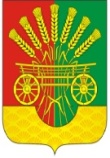 